30.04.2019г.        Воспитанники нашего детского сада участвовали в муниципальном конкурсе детских рисунков "Люблю тебя мой край родной!" посвященного 300-летию Кузбасса. По итогам конкурса участники  награждены  Благодарственными письмами и Дипломом Победителя.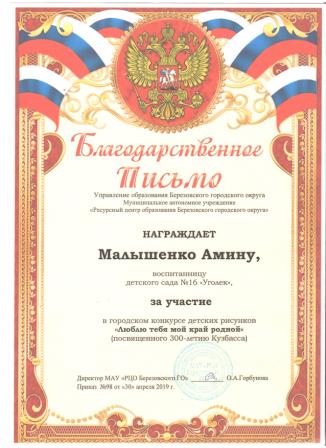 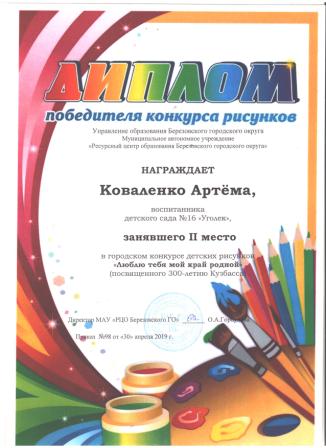 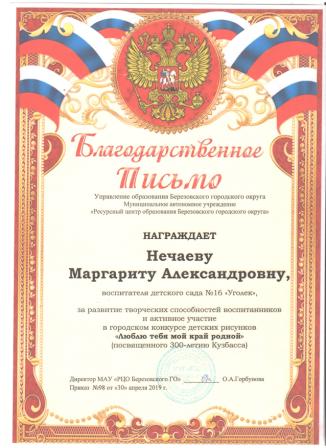 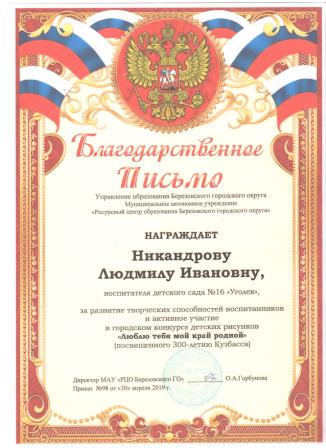 